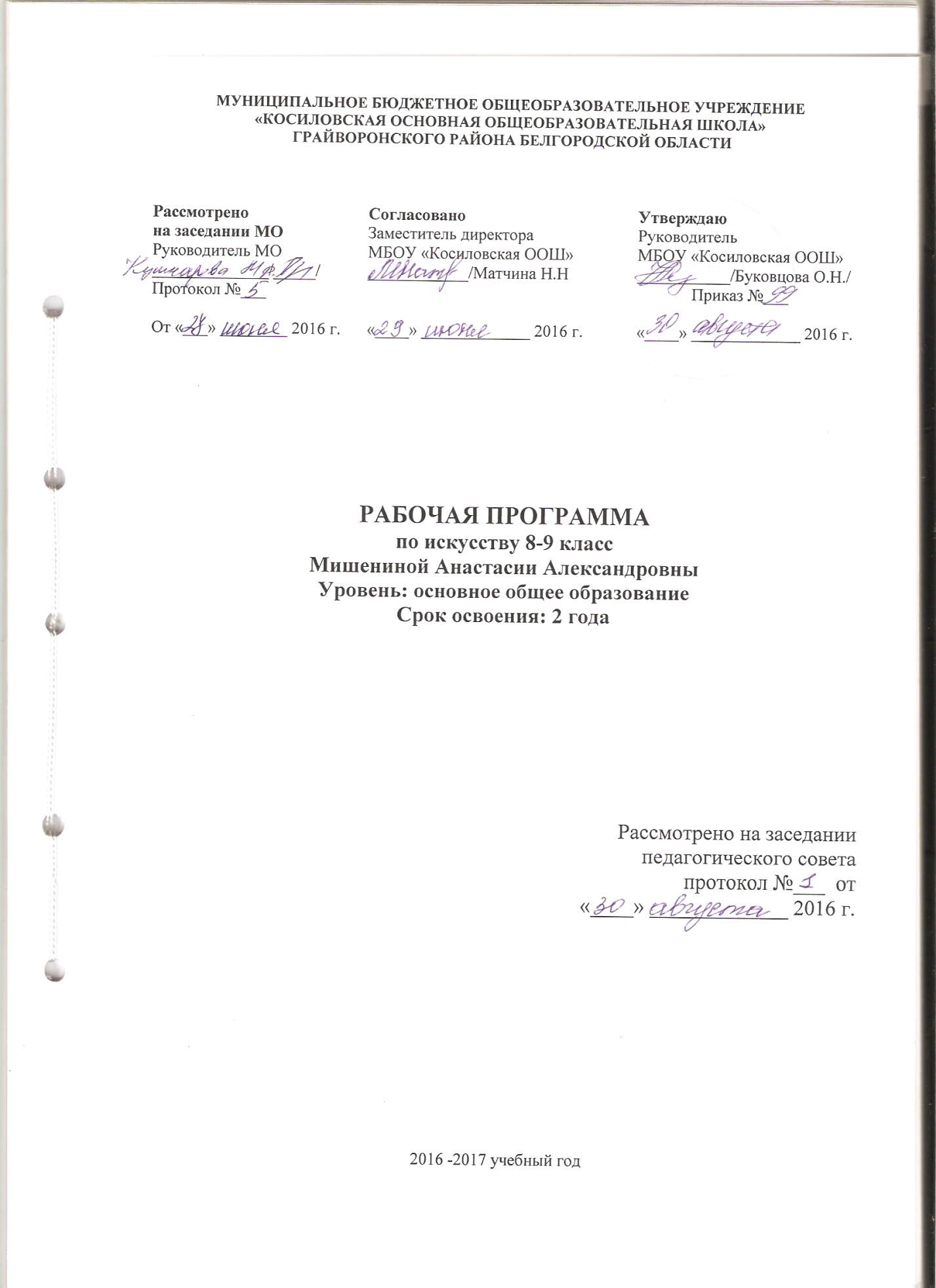 Пояснительная запискаРабочая программа по предмету «Искусство» для 8-9 классов образовательных организаций составлена в соответствии с Федеральным государственным образовательным стандартом основного общего образования и примерными программами по искусству для основного общего образования, утверждённой Министерством образования РФ, и рассчитана на 2 года обучения. Разработана на основе авторской программы «Искусство 8-9 классы», авторы программы Г. П. Сергеева, Е. Д. Критская, И. Э. Кашекова, Сборник: «Программы для общеобразовательных учреждений: «Музыка 1-7 классы. Искусство 8-9 классы» Москва, Просвещение, 2011 год.Программа учитывает логику изучения предметов «Изобразительное искусство» и «Музыка» в начальной и основной школе (1-7 классы), отражает специфику духовного, нравственно-эстетического опыта человечества, содержательно обобщает представления школьников о различных видах искусства в целом и их роли в жизни человека и общества.Цель программы — развитие опыта эмоционально-ценностного отношения к искусству как социокультурной форме освоения мира, воздействующей на человека и общество.Задачи реализации данного курса:-	формирование целостного представления о роли искусства в культурно-историческом процессе развития человечества;-	воспитание художественного вкуса;обобщение основных понятий в процессе актуализации имеющегося у учащихся опыта общения с искусством;приобретение культурно-познавательной, коммуникативной и социально-эстетической компетентности;культурная адаптация школьников в современном информационном пространстве, наполненном разнообразными явлениями массовой культуры;углубление художественно-познавательных интересов и развитие интеллектуальных и творческих способностей под -ростков;При работе по данной программе предлагается использование учебно-методического комплекта, включающего: учебник, фонохрестоматию музыкального и литературного материала (на аудиокассетах и МР3), пособие для учителя с примерными поурочными разработками.Общая характеристика учебного предметаСоздание этой программы вызвано актуальностью интеграции школьного образования в современную культуру и обусловлено необходимостью введения подростка в современное информационное, социокультурное пространство. Содержание программы обеспечит понимание школьниками значения искусства в жизни человека и общества, воздействие на его духовный мир, формирование ценностно-нравственных ориентаций.В курсе рассматриваются разные виды искусства (музыка и литература, народное искусство, кино, театр и хореография, живопись, графика, фотоискусство, архитектура, декоративно-прикладное искусство и дизайн, мультимедийное искусство) как потенциал для гармоничного, интеллектуально-творческого, духовного, общего художественного развития школьников в художественно-творческой деятельности.Методологической основой программы являются современные концепции в области эстетики (Ю. Б. Борев, Н. И. Киященко, Л. Н. Столович, Б. А. Эренгросс и др.), культурологии (А И. Арнольдов, М. М. Бахтин, В. С. Библер, Ю. М. Лотман, А. Ф. Лосев и др.), психологии художественного творчества (Л. С. Выготский, Д. К. Кирнарская, А. А. Мелик-Пашаев, В. Г. Ражников, С. Л. Рубинштейн и др.), развивающего обучения (В. В. Давыдов, Д. Б. Эльконин и др.), художественного образования (Д. Б. Кабалевский, Б. М. Неменский, Л. М. Предтеченская, Б. П. Юсов и др.).Программа основана на идее полифункциональности искусства, его значимости в жизни человека и общества, поэтому стержень ее содержания - раскрытие функций искусства, которое осуществляется в исследовательской и художественно-творческой деятельности с учётом того, что одно и то же содержание может быть выражено разными художественными средствами.Любое явление искусства может быть прочувствовано, познано, личностно присвоено школьником только через художественный образ - смысл и цель искусства. Поэтому для каждого урока важно выделять художественно-педагогическую идею, которая ориентирует на постижение художественного образа п определяет целевые установки урока, содержание, конкретные задачи обучения, технологии, адекватные природе самого искусства, а также драматургию урока, его форму-композицию в целом.Наряду с уроком в учебном процессе рекомендуется активно использовать внеурочные формы работы: экскурсии в художественные и краеведческие музеи, архитектурные заповедники, культурные центры, на выставки, в театры, кино и концертные залы. Особое значение в организации урочных и внеурочных форм работы с учащимися должны приобрести информационные и компьютерные технологии, аудио- и видеоматериалы.При изучении отдельных тем программы большое значение имеет установление межпредметных связей с уроками литературы, истории, биологии, математики, физики, технологии, информатики.Программа состоит из девяти разделов, последовательно раскрывающих взаимосвязь жизни и искусства. Примерный художественный материал, рекомендованный программой, предполагает его вариативное использование в учебно-воспитательном процессе, дает возможность актуализировать знания, умения и навыки, способы творческой деятельности, приобретенные учащимися на предыдущих этапах обучения.При отборе художественного материала авторы программы опирались на такие критерии, как его художественная ценность, воспитательная значимость, педагогическая целесообразность, востребованность современными школьниками, множественность его интерпретаций учителем и учащимися.Структурно художественный материал программы подчиняется принципу концентричности (неоднократное обращение к значимым явлениям культуры и произведениям различных видов и жанров искусства по предметам «Литература», «Музыка», «Изобразительное искусство»). Реализация этого принципа позволяет формировать устойчивые связи с предшествующими художественно-эстетическим опытом школьников.Содержание программы вводит учащихся в современное социокультурное пространство, помогает освоить его, понять природу многоликих явлений массовой культуры и дать им оценку. Интерес и обращение школьников к искусству и художественной деятельности мотивируется установкой на личностный поиск и открытие для себя ценностей искусства.На конкретных художественных произведениях (музыкальных, изобразительного искусства, литературы, театра, кино) в программе раскрывается роль искусства в жизни общества и отдельного человека, общность выразительных средств и специфика каждого из них.Художественно-творческая деятельность на уровне компетентного читателя, зрителя, слушателя, адекватно воспринимающего и оценивающего разнообразные художественные/антихудожественные явления современной жизни, вызывает стремление воплотить собственные замыслы в художественной форме (изобразительной, литературной, музыкальной, театральной и т.д.).Место предмета в базисном учебном плане.Рабочая программа основного общего образования по «Искусству» составлена в соответствии с количеством часов, указанных в базисном учебном плане образовательных учреждений общего образования. Предмет «Искусство» изучается в VIII- IX классах в объёме не менее 68 часов (по 34 часов в каждом классе, из расчета 1 час в неделю). Ценностные ориентиры содержания учебного предметаПостижение искусства в основной школе направлено на эмоционально-ценностное освоение мира и происходящих в нем явлений в различных художественно-образных формах творческой деятельности человека.Сформированные на протяжении предыдущего обучения в школе знания учащихся о языке художественной выразительности пластических искусств, музыки, литературы дополняются знакомством с языком театра, экранных искусств, формируется целостная эстетическая картина мира, приходит осознание роли искусства в жизни человека и общества.Учащиеся постигают многообразие жанров искусства, учатся понимать роль традиций и новаторства в развитии искусства разных народов, размышлять об образной природе и эмоциональном воздействии искусства на человека.Активное освоение школьниками образовательного пространства Интернета осуществляется в процессе поиска информации о различных событиях культурной жизни в стране и за рубежом. Эмоциональное восприятие духовного наследия, умение оценивать произведения искусства с позиции эстетических идеалов и высказать собственное мнение о сущности различных явлений культуры, участие в каком-либо виде художественного творчества включает подростков в процесс художественного познания и творческого освоения мира.Планируемые результатыПо окончании IX школьники научатся:понимать значимость искусства, его место и роль в жизни человека; уважать культуру другого народа;воспринимать явления художественной культуры разных народов, осознавать место в ней отечественного искусства;личностно интерпретировать художественные образы, делать выводы и умозаключения;описывать явления художественной культуры, используя для этого соответствующую терминологию;воспринимать эстетические ценности, проводить сравнения и обобщения, выделять отдельные свойства и качества целостного явления; высказывать мнения о достоинствах произведений искусства, видеть ассоциативные связи и осознавать их роль в творческой, исполнительской деятельности;осуществлять самооценку художественно-творческих возможностей; проявлять умение вести диалог, аргументировать свою позицию;структурировать изученный материал, полученный из разных источников, в том числе и Интернете; применять информационно-коммуникативные технологии в индивидуальной и коллективной проектной художественной деятельности;ориентироваться в культурном многообразии окружающей действительности; устанавливать связи и отношения между явлениями культуры и искусства;аккумулировать, создавать и транслировать ценности искусства и культуры; чувствовать и понимать свою сопричастность окружающему миру;использовать коммуникативные свойства искусства; действовать самостоятельно при выполнении учебных и творческих задач; проявлять толерантность в совместной деятельности;участвовать в художественной жизни класса, школы, города и др.; заниматься художественным самообразованием.Содержание  программы учебного предмета, курсаОсновное содержание образования в примерной программе представлено следующими содержательными линиями: «Искусство как духовный опыт человечества», «Современные технологии в искусстве». Предлагаемые содержательные линии нацелены на формирование целостного представления об искусстве и обобщение разнообразных знаний, умений и способов учебной деятельности, полученных учащимися в ходе изучения курсов «Изобразительное искусство» и «Музыка» в начальной и основной школе.Искусство как духовный опыт человечества. Народное искусство как культурно-историческая память предшествующих поколений, основа национальных профессиональных школ. Единство формы и содержания как закономерность искусства и специфика ее преломления в народном и профессиональном искусстве. Древние образы и их существование в современном искусстве. Специфика языка народного искусства, взаимосвязь с природой и бытом человека. Многообразие фольклорных традиций мира, их творческое переосмысление в современной культуре. Этническая музыка. Национальное своеобразие и особенности региональных традиций.Временные искусства. Содержание и духовное своеобразие музыки и литературы, их воздействие на человека. Особенности воплощения вечных тем жизни в музыке и литературе: живопись, скульптура, графика, архитектура и дизайн, декоративно-прикладное искусство. Единство стиля эпохи в архитектуре, живописи, материальной культуре. Роль пластических искусств в жизни человека и общества: формирование архитектурного облика городов, организация масс средствами плаката, открытие мира в живописи, книжной и станковой графике, украшение быта изделиями декоративно -прикладного искусства и др. Особенности современного изобразительного искусства: перформанс, акция, коллаж и др.Пространственно-временные искусства. Средства художественной выразительности в киноискусстве. Создание кинофильма как коллективный художественно-творческий процесс. Истоки театра, его взаимосвязь с духовной жизнью народа, культурой и историей. Драматургия - основа театрального искусства. Опера как синтетический жанр. Возникновение танца и основные средства его выразительности. Балет. Воздействие хореографического искусства на зрителей.Современные технологии в искусстве.Компьютерная графика как область художественной деятельности. Использование компьютера для синтеза изображений, обработки визуальной информации, полученной из реального мира. Применение данной технологии в изобразительном искусстве: компьютерный дизайн, анимация, художественное проектирование, полиграфия, спецэффекты в кинематографе. Соотношение технических характеристик и художественной основы получаемого продукта. Различия в восприятии визуального произведения: классического и с использованием компьютера. Электронная музыка. Электронная музыка как музыкальное сопровождение театральных спектаклей, радиопередач и кинофильмов.Мультимедийное искусство. Влияние технического прогресса на традиционные виды искусства. Особенности и возможности, современных мультимедийных технологий в создании произведений искусства. Цифровое фото. Фотография как способ художественного отражения действительности. Современное телевидение и его образовательный потенциал. Особенности телевизионного изображения подвижных объектов. Ресурсы цифрового телевидения в передаче перспективы, светотени, объёма. Эстетическое воздействие телевидения на человека.Традиции и новаторство в искусстве. Искусство в современном информационном пространстве: способ познания действительности, воплощение духовных ценностей и часть культуры человечества. Художественный образ в различных видах искусства, специфика восприятия. Взаимодополнение выразительных средств разных видов искусства. Значение искусства в духовном и интеллектуально-творческом развитии личности.8 класс.Раздел 1. Искусство в жизни современного человека - 3 часаИскусство вокруг нас, его роль в жизни современного человека. Искусство как хранитель культуры, духовного опыта человечества. Обращение к искусству прошлого с целью выявления его полифункциональности и ценности для людей, живших во все времена.Виды искусства. Художественный образ - стиль - язык. Наука и искусство. Знание научное и знание художественное. Роль искусства в формировании художественного и научного мышления. Примерный художественный материал:Произведения художественной культуры (архитектуры, живописи, скульптуры, музыки, литературы и др.) и предметы материальной культуры в контексте разных стилей (по выбору учителя на знакомом материале). Художественно-творческая деятельность учащихся:Обобщение и систематизация представлений о многообразии материальной и художественной культуры на примере произведений различных видов искусства.Раздел 2. Искусство открывает новые грани мира - 7 часов.Искусство как образная модель окружающего мира, обогащающая жизненный опыт человека, его знаний и представлений о мире. Искусство как духовный опыт поколений, опыт передачи отношения к миру в образной форме, познания мира и самого себя. Открытия предметов и явлений окружающей жизни с помощью искусства. Общечеловеческие ценности и формы их передачи в искусстве. Искусство рассказывает о красоте Земли: пейзаж в живописи, музыке, литературе. Человек в зеркале искусства: портрет в музыке, литературе, живописи, кино. Портреты наших великих соотечественников.Примерный художественный материал:Знакомство с мировоззрением народа, его обычаями, обрядами, бытом, религиозными традициями на примерах первобытных изображений наскальной живописи и мелкой пластики, произведений народного декоративно-прикладного искусства, музыкального фольклора, храмового синтеза искусств, классических и современных образцов профессионального художественного творчества в литературе, музыке, изобразительном искусстве, театре, кино. Образы природы, человека в произведениях русских и зарубежных мастеров.Изобразительное искусство. Декоративно-прикладное искусство. Иллюстрации к сказкам (И. Билибин, Т. Маврина). Виды храмов: античный, православный, католический, мусульманский. Образы природы (А. Саврасов, И. Левитан, К. Моне и др.). Изображение человека в скульптуре Древнего Египта, Древнего Рима, в искусстве эпохи Возрождения, в современной живописи и графике (К. Петров-Водкин, Г. Климт, X.Бидструп и др.). Автопортреты А. Дюрера, X. Рембрандта, В. Ван Гога. Изображения Богоматери с Младенцем в русской и западноевропейской живописи. Изображения детей в русском искусстве (И. Вишняков, В. Серов и др.). Изображение быта в картинах художников разных эпох (Я. Вермеер, А. Остаде, Ж.-Б. Шарден, передвижники, И. Машков, К. Петров-Водкин, Ю. Пименов и др.). Видение мира в произведениях таких художественных направлений, как фовизм, кубизм (натюрморты и жанровые картины А. Матисса и П. Пикассо).Музыка. Музыкальный фольклор. Духовные песнопения. Хоровая и органная музыка (М. Березовский, С. Рахманинов, Г. Свиридов, И.-С. Бах, В.А. Моцарт, Э.-Л. Уэббер и др.). Портрет в музыке (М. Мусоргский, А. Бородин, П. Чайковский, С. Прокофьев, И. Стравинский, Н. Римский-Корсаков, Р. Шуман и др.). Образы природы и быта (А. Вивальди, К. Дебюсси, П. Чайковский, Н. Римский-Корсаков, Г. Свиридов и др.).Литература. Устное народное творчество (поэтический фольклор). Русские народные сказки, предания, былины. Жития святых. Лирическая поэзия.Экранные искусства, театр. Кинофильмы А. Тарковского, С. Урусевского и др.Художественно-творческая деятельность учащихся:Самостоятельное освоение какого-либо явления и создание художественной реальности в любом виде творческой деятельности.Создание средствами любого искусства модели построения мира, существовавшей в какую-либо эпоху (по выбору). Раздел 3. Искусство как универсальный способ общения - 7 часов.Искусство как проводник духовной энергии. Процесс художественной коммуникации и его роль в сближении народов, стран, эпох (музеи, международные выставки, конкурсы, фестивали, проекты).Создание, восприятие, интерпретация художественных образов различных искусств как процесс коммуникации. Способы художественной коммуникации. Знаково-символический характер искусства. Лаконичность и емкость художественной коммуникации. Диалог искусств. Искусство художественного перевода - искусство общения. Обращение творца произведения искусства к современникам и потомкам.Примерный художественный материал:Изучение произведений отечественного и зарубежного искусства в сопоставлении разных жанров и стилей. Эмоционально-образный язык символов, метафор, аллегорий в росписи, мозаике, графике, живописи, скульптуре, архитектуре, музыке, литературе и передача информации, содержащейся в них, современникам и последующим поколениям.Изобразительное искусство. Натюрморты (П. Клас, В. Хеда, П. Пикассо, Ж. Брак и др.); пейзажи, жанровые картины (В. Борисов-Мусатов, М. Врубель, М. Чюрленис и др.); рисунки (А. Матисс, В. Ван Гог, В. Серов и др.). Архитектура (Успенский собор Московского Кремля, церковь Вознесения в Коломенском, дворцы в стиле барокко и классицизма и др.). Скульптура (Ника Самофракийская, О. Роден, В. Мухина, К. Миллес и др.), живопись (В. Тропинин, О. Кипренский, П. Корин и др.). Росписи Древнего Египта, Древнего Рима, мозаики и миниатюры Средневековья, графика и живопись Древнего Китая, Древней Руси (А. Рублев); живопись и графика романтизма, реализма и символизма (Д. Веласкес, А. Иванов, В. Суриков, У. Хогарт, П. Федотов, Ф. Гойя, К. Малевич, Б. Йеменский и др.); карикатура (Ж. Эффель, X.Бидструп, Кукрыниксы).Музыка. Сочинения, посвященные героике, эпосу, драме (М. Глинка, М. Мусоргский, Д. Шостакович, А. Хачатурян, К.-В. Глюк, В.-А. Моцарт, Л. Бетховен, А. Скрябин, Г. Свиридов, А. Шнитке, Ч. Айвз и др.). Музыка к кинофильмам (С. Прокофьев, Р. Щедрин, Э. Артемьев, А. Петров, М. Та-ривердиев, Н. Рота и др.).Литература. Русская поэзия и проза (Н. Гоголь, А. Блок, Б. Пастернак и др.).Экранные искусства, театр. Кинофильмы С. Эйзенштейна, Н. Михалкова, Э. Рязанова и др. Экранизации опер, балетов, мюзиклов (по выбору учителя).Художественно-творческая деятельность учащихся:Создание или воспроизведение в образной форме сообщения друзьям, согражданам, современникам, потомкам с помощью выразительных средств разных искусств (живописи, графики, музыки, литературы, театра, анимации и др.) или с помощью информационных технологий. Передача возможным представителям внеземной цивилизации информации о со -временном человеке в образно-символической форме. Выбор из золотого фонда мирового искусства произведения, наибо-лее полно отражающего сущность человека. Обоснование своего выбора.Раздел 4. Красота в искусстве и жизни- 10 часов.Что такое красота. Способность искусства дарить людям чувство эстетического переживания. Законы красоты. Различие реакций (эмоций, чувств, поступков) человека на социальные и природные явления в жизни и в искусстве. Творческий характер эстетического отношения к окружающему миру. Соединение в художественном произведении двух реальностей - действительно существующей и порожденной фантазией художника. Красота в понимании различных социальных групп в различные эпохи.Поэтизация обыденности. Красота и польза.Примерный художественный материал:Знакомство с отечественным и зарубежным искусством в сопоставлении произведений разных жанров и стилей; с символами красоты в живописи, скульптуре, архитектуре, музыке и других искусствах.Изобразительное искусство. Скульптурный портрет Нефертити, скульптура Афродиты Милосской, икона Владимирской Богоматери, «Мона Лиза» Леонардо да Винчи; скульптурные и живописные композиции («Весна» О. Родена, «Весна» С. Боттичелли и др.). Живопись (Ж.-Л. Давид, У. Тернер, К.-Д. Фридрих, Ф. Васильев, И. Левитан, А. Куинджи, В. Поленов и др.). Женские образы в произведениях Ф. Рокотова, Б. Кустодиева, художников-символистов.Музыка. Сочинения, посвященные красоте и правде жизни (Д. Каччини, И.-С. Бах, Ф. Шуберт, Ф. Шопен, И. Штраус, Э. Григ, Ж. Визе, М. Равель, М. Глинка, П. Чайковский, С. Рахманинов, Г. Свиридов, В. Кикта, В. Гаврилин и др.). Исполнительские интерпретации классической и современной музыки.Литература. Поэзия и проза (У. Шекспир, Р. Берне, А. Пушкин, символисты, Н. Гоголь, И. Тургенев, И. Бунин, Н. Заболоцкий).Экранные искусства, театр. Кинофильмы Г. Александрова, Г. Козинцева, А. Тарковского, С. Бондарчука, Ю. Норштейна, М. Формана. Экранизация опер и балетов (по выбору учителя). Художественно-творческая деятельность учащихся:Передача красоты современного человека средствами любого вида искусства: портрет в литературе (прозе, стихах), рисунке, живописи, скульптуре, фотографии (реалистическое и абстрактное изображение, коллаж).Передача красоты различных состояний природы (в рисунке, живописи, фотографии, музыкальном или поэтическом произведении). Показ красоты человеческих отношений средствами любого вида искусства.Раздел 5. Прекрасное пробуждает доброе - 7 часов.Преобразующая сила искусства. Воспитание искусством - это «тихая работа» (Ф.Шиллер). Ценностно-ориентационная, нравственная, воспитательная функции искусства. Арттерапевтическое воздействие искусства. Образы созданной реальности - поэтизация, идеализация, героизация и др.Синтез искусств в создании художественных образов. Соотнесение чувств, мыслей, оценок читателя, зрителя, слушателя с ценностными ориентирами автора художественного произведения. Идеал человека в искусстве. Воспитание души.Исследовательский проект.Художественно-творческая деятельность:Исследовательский проект: «Полна чудес могучая природа». Создание художественного замысла и воплощение эмоционально-образного содержания весенней сказки «Снегурочка» средствами разных видов искусства (живопись, музыка, литература, кино, театр).9 класс.Раздел 1. Воздействующая сила искусства - 9 часов.Выражение общественных идей в художественных образах. Искусство как способ идеологического воздействия на людей. Способность искусства внушать определенный образ мыслей, стиль жизни, изменять ценностные ориентации. Композиция и средства эмоциональной выразительности разных искусств.Синтез искусств в усилении эмоционального воздействия на человека.Примерный художественный материал:Знакомство с произведениями разных видов искусства, их оценка с позиции позитивных и/или негативных влияний на чувства и сознание человека (внушающая сила, воздействие на эмоции, манипуляция сознанием, поднятие духа и т. п.).Протест против идеологии социального строя в авторской песне, рок-музыке.Изобразительное искусство. Наскальная живопись, языческие идолы, амулеты. Храмовый синтез искусств. Триумфальные арки, монументальная скульптура, архитектура и др. Искусство Великой Отечественной войны (живопись А. Дейнеки, П. Корина и др., плакаты И. Тоидзе и др.). Реклама (рекламные плакаты, листовки, клипы), настенная живопись (панно, мозаики, граффити).Музыка. Языческая культура дохристианской эпохи (ритуальные действа, народные обряды, посвященные основным вехам жизни человека). Духовная музыка «Литургия», «Всенощное бдение», «Месса» и др.). Музыкальная классика и массовые жанры (Л. Бетховен, П. Чайковский, А. Скрябин, С. Прокофьев, массовые песни). Песни военных лет и песни на военную тему. Музыка к кинофильмам (И. Дунаевский, Д. Шостакович, С. Прокофьев, А. Рыбников и др.). Современная эстрадная отечественная и зарубежная музыка. Песни и рок-музыка (В. Высоцкий, Б. Окуджава, А. Градский, А. Макаревич, В. Цой и др., современные рок-группы). Компенсаторная функция джаза (Дж. Гершвин, Д. Эллингтон, Э. Фицджеральд, Л. Утесов, А. Цфасман, Л. Чижик, А. Козлов и др.).Литература. Произведения поэтов и писателей XIX— XXI вв. Поэзия В. Маяковского. Стихи поэтов-фронтовиков, поэтов-песенников.Экранные искусства, театр. Рекламные видеоклипы. Кинофильмы 40—50-х гг. XX в. Экранизация опер, балетов, мюзиклов (по выбору учителя).Художественно-творческая деятельность учащихся:Показ возможностей манипуляции сознанием человека средствами плаката, рекламной листовки, видеоклипа и др., в которых одно и то же явление представлено в позитивном или негативном виде.Создание эскиза для граффити, сценария клипа, раскадровки мультфильма рекламно-внушающего характера.Подбор и анализ различных художественных произведений, использовавшихся в разные годы для внушения народу определенных чувств и мыслей.Создание художественного замысла и воплощение эмоционально-образного содержания музыки сценическими средствами.Раздел 2. Искусство предвосхищает будущее - 7 часов.Порождающая энергия искусства - пробуждение чувств и сознания, способного к пророчеству. Миф о Кассандре. Использование иносказания, метафоры в различных видах искусства. Предупреждение средствами искусства о социальных опасностях. Предсказания в искусстве. Художественное мышление в авангарде науки. Научный прогресс и искусство.Предвидение   сложных  коллизий   20-21   веков   в   творчестве   художников,   композиторов,   писателей   авангарда. Предвосхищение будущих открытий в современном искусстве. Примерный художественный материал:Постижение художественных образов различных видов искусства, освоение иххудожественного языка. Оценка этих произведений с позиции предвосхищения будущего, реальности и вымысла.Изобразительное искусство. «Купание красного коня» К. Петрова-Водкина, «Большевик» Б. Кустодиева, «Рождение новой планеты» К. Юона, «Черный квадрат» К. Малевича,93 «Герника» П. Пикассо и др. (по выбору учителя). Произведения Р. Делоне, У. Боччони, Д. Балла, Д. Северини и др. Живопись символистов (У. Блэйк, К. Фридрих и др.).Музыка. Сочинения С. Прокофьева, Д. Шостаковича, А. Шнитке и др. Музыкальные инструменты (терменвокс, волны Мартено, синтезатор). Цветомузыка, компьютерная музыка, лазерные шоу (Н. Римский-Корсаков, А. Скрябин, Артемьев, Э. Денисов, А. Рыбников, В. Галлеев, Ж.-М. Жарр и др.). Авангардная музыка: додекафония, серийная, конкретная музыка, алеаторика (А. Шенберг, К. Штокхаузен, Айвз и др.). Рок-музыка.Литература. Произведения Р. Брэдбери, братьев Стругацких, А. Беляева, И. Ефремова и др. (по выбору учителя).Экранные искусства, театр. Кинофильмы: «Воспоминания о будущем» X. Райнла, «Гарри Поттер» К. Коламбуса, «Пятый элемент» Л. Бессона, «Солярис» А. Тарковского, «Капитан Немо» В. Левина и др. (по выбору учителя).Художественно-творческая деятельность учащихся:Анализ явлений современного искусства (изобразительного, музыкального, литературы, кино, театра) с целью выявления скрытого пророчества будущего в произведениях современного искусства и обоснование своего мнения. Составление своего прогноза будущего средствами любого вида искусства.Создание компьютерного монтажа фрагментов музыкальных произведений (звукосочетаний) на тему «Музыка космоса».Раздел 3. Дар созидания. Практическая функция - 11 часов.Эстетическое формирование искусством окружающей среды. Архитектура: планировка и строительство городов. Специфика изображений в полиграфии. Развитие дизайна и его значение в жизни современного общества. Произведения декоративно-прикладного искусства и дизайна как отражение практических и эстетических потребностей человека. Эстетизация быта. Функции легкой и серьезной музыки в жизни человека. Расширение изобразительных возможностей искусства в фотографии, кино и телевидении. Музыка в кино. Монтажность, «клиповость» современного художественного мышления. Массовые и общедоступные искусства.Примерный художественный материал:Изучение особенностей художественных образов различных искусств, их оценка с позиций эстетических и практических функций. Знакомство с формированием окружающей среды архитектурой, монументальной скульптурой, декоратив-но-прикладным искусством в разные эпохи.Изобразительное искусство. Здания и архитектурные ансамбли, формирующие вид города или площади (Акрополь в Афинах, Соборная площадь Московского Кремля, панорама Петропавловской крепости и Адмиралтейства в Петербурге и др.), монументальная скульптура («Гаттамелата» Донателло, «Медный всадник» Э. Фальконе и др.); предметы мебели, посуды и др. Дизайн современной среды (интерьер, ландшафтный дизайн).Музыка. Музыка в окружающей жизни, быту. Музыка как знак, фон, способ релаксации; сигнальная функция музыки и др. Музыка в звуковом и немом кино. Музыка в театре, на телевидении, в кино (на материале знакомых учащимся клас-сических музыкальных произведений — по выбору учителя).Литература. Произведения русских и зарубежных писателей (А. Пушкин, Н. Гоголь, М. Салтыков-Щедрин, Н. Лесков, Л. Толстой, А. Чехов, С. Есенин и др.; У. Шекспир, Дж. Свифт, В. Скотт, Ж.-Б. Мольер и др.) (из программы по литературе — по выбору учителя).Экранные искусства, театр. Кинофильмы: «Доживем до понедельника» С. Ростоцкого, «Мы из джаза» К. Шахназарова, «Малыш и Карлсон, который живет на крыше» В. Плучека и М. Микаэляна, «Шербургские зонтики» Ж. Де -ми, «Человек дождя» Б. Левинсона, «Мулен Руж» Б. Лурмэна и др. (по выбору учителя).Художественно-творческая деятельность учащихся:Выполнение проекта (рисунок, чертеж, макет, описание) какого-либо предмета бытового предназначения. Проектирование детской игровой площадки; изготовление эскиза-проекта ландшафтного дизайна фрагмента сквера, парка или дизайна интерьера школьной рекреации, столовой.Оформление пригласительного билета, поздравительной открытки, эскиза одежды с использованием средств компьютерной графики.Создание эскиза панно, витража или чеканки для украшения фасада или интерьера здания. Украшение или изготовление эскиза украшения (художественная роспись, резьба, лепка) предмета быта.Разработка и проведение конкурса «Музыкальные пародии». Разработка эскизов костюмов и декораций к школьному музыкальному спектаклю. Составление программы концерта (серьезной и легкой музыки), конкурса, фестиваля искусств, их художественное оформление.Проведение исследования на тему «Влияние классической популярной музыки на состояние домашних растений и животных».Раздел 4. Искусство и открытие мира для себя - 7 часов.Вопрос себе как первый шаг к творчеству. Красота творческого озарения. Совместная работа двух типов мышления в разных видах искусства. Творческое воображение на службе науки и искусства - новый взгляд на старые проблемы. Искусство в жизни выдающихся людей. Информационное богатство искусства.Специфика восприятия временных и пространственных искусств. Исследовательский проект.Примерный художественный материал:Изучение разнообразных взглядов на роль искусства и творческой деятельности в процессе знакомства с произведе-ниями различных видов искусства.Изобразительное искусство. Примеры симметрии и асимметрии в искусстве и науке. Примеры понимания красоты в искусстве и науке: общее и особенное. Геометрические построения в искусстве (примеры золотого сечения в разных видах искусства). Изображение различных представлений о системе мира в графике. Декоративные композиции М. Эшера.Музыка. Миниатюры, произведения крупной формы. Вокально-хоровая, инструментально-симфоническая, сценическая музыка различных стилей и направлений (по выбору учителя). Искусство в жизни выдающихся деятелей науки и культуры (А. Бородин, М. Чюрленис, С. Рихтер, В. Наумов, С. Юдин, А. Эйнштейн и др.).Литература. Известные поэты и писатели о предназначении творчества (У. Шекспир, А. Пушкин, М. Лермонтов, Н. Гоголь, С. Есенин, И. Бунин, И. Шмелев — из программы по литературе по выбору учителя).Экранные искусства, театр. Кинофильмы: «Гамлет» Г. Козинцева, «Баллада о солдате» Г. Чухрая, «Обыкновенное чудо», «Юнона и Авось» М. Захарова, «Небеса обетованные» Э. Рязанова, «Странствия Одиссея» А. Михалкова-Кончаловского, «Вестсайдская история» Д. Роббинса и Р. Уайза, «Страсти Христовы» М. Гибсона, «Призрак оперы» Д. Шумахера и др. (по выбору учителя).Художественно-творческая деятельность учащихся:Исследовательский проект «Пушкин — наше все» — воплощение образа поэта и образов его литературных произведений средствами разных видов искусства. Создание компьютерной презентации, театрализованных постановок, видео- и фотокомпозиций, участие в виртуальных и реальных путешествиях по пушкинским местам, проведение конкурсов чтецов, музыкантов и др.Требования к уровню подготовки учащихся:Выпускники научатся:•	ориентироваться в культурном многообразии окружающей действительности, наблюдать за разнообразными явлениями жизни и искусства в учебной и внеурочной деятельности, различать истинные и ложные ценности;•	организовывать свою творческую деятельность, определять ее цели и задачи, выбирать и применять на практике способы их достижения;•	мыслить образами, проводить сравнения и обобщения, выделять отдельные свойства и качества целостного явления;воспринимать эстетические ценности, высказывать мнение о достоинствах произведений высокого и массового искусства, видеть ассоциативные связи и осознавать их роль в творческой и исполнительской деятельности.аккумулировать, создавать и транслировать ценности искусства и культуры (обогащая свой личный опыт эмоциями и переживаниями, связанными с восприятием, исполнением произведений искусства); чувствовать и понимать свою со -причастность окружающему миру;•	использовать коммуникативные качества искусства; действовать самостоятельно при индивидуальном выполнении учебных и творческих задач и работать в проектном режиме, взаимодействуя с другими людьми в достижении общих целей; проявлять толерантность в совместной деятельности;•	участвовать в художественной жизни класса, школы, города и др.; анализировать и оценивать процесс и результаты собственной деятельности и соотносить их с поставленной задачей.Требования к уровню подготовки учащихся 8 -9 класса:Обучение искусству в основной школе должно обеспечить учащимся возможность:иметь представление о жанрах и стилях классического и современного искусства, особенностях художественного языка и музыкальной драматургии;определять принадлежность художественных произведений к одному из жанров на основе характерных средств выразительности;знать имена выдающихся отечественных и зарубежных композиторов, художников, скульпторов. режиссеров и т.д, узнавать наиболее значимые их произведения;размышлять о знакомом произведении, высказывая суждения об основной идее, средствах ее воплощения, интонационных особенностях, жанре, форме, исполнителях;давать личностную оценку музыке, звучащей на уроке и вне школы, аргументируя свое отношение к тем или иным музыкальным явлениям;исполнять народные и современные песни, знакомые мелодии изученных классических произведений;выполнять творческие задания, участвовать в исследовательских проектах;-	использовать знания о музыке и музыкантах, художниках, полученные на уроках, при составлении домашней фонотеки, видеотеки и пр.Обучение искусству в основной школе должно вывести учащихся на стандартный уровень знаний, умений, навыков.Учебно-тематический план 8класс.34 чУчебно-тематический план 9 класс34 чФормы и средства контроля.Виды организации учебной деятельности:экскурсия, путешествие, выставка;самостоятельная работа, творческая работа,конкурс, викторинаВиды контроля:вводный, рубежный, итоговый;фронтальный, комбинированный, устный.Формы (приёмы) контроля:-	самостоятельная работа, работа по карточке, тест, анализ и оценка учебных, учебно-творческих работ, анализ.Для реализации программного содержания используется учебно-методический комплект, включающий следующие учебно-методические пособия:Сергеева, Г. П. Искусство. 8-9 классы : учеб.для общеобразоват. учреждений / Г. П. Сергеева, И. Э. Кашекова, Е. Д. Критская. - 2-е изд. - М. : Просвещение, 2011. - 191 с. : ил. - ISBN978-5-09-016741-3.Контроль уровня обученностиПеречень учебно-методических средств обучения.  Рубежный тест по изобразительному искусству, 8 класс I. Ответьте на вопросы.1. Что такое интерьер?а) внутреннее убранство помещения; б) внешний вид здания; 
в) название мебели.2. Что такое планировка помещений?а) расположение и взаимосвязь помещений в зданииб) план – карта местности; в) оформление и декорирование стен, потолка, пола3. Что не относится к малым архитектурным формам?а) скамейка б) баняв) фонтан г) фонари4 .Художественный стиль, в переводе означает «причудливый», для которого характерно богатство и пышность форм, обилие декора.а) Классицизм; б) модерн;в) барокко; г) рококо.5.. Что не входит в понятие дизайн интерьераа) оформление и декорирование стен, потолка, полаб) проведение строительных и ремонтных работв) организация удобной и комфортной среды для человека                          6.Что такое ландшафтная архитектура?а) оформление и организация природной средыб) строительство садов, парков, бульваровв) строительство здания на сложном рельефе7. Художественные признаки, свойственные искусству той или иной эпохи.а) Стиль; б) направление;в) жанр; г) техника.Итоговая  тестовая работа поизобразительному искусству 8 классКомпозиция это:а)      придание произведению единство и цельность;б)      изображение предметов в пространстве;в)      гармоничное расположение элементов по отношению друг к другу.Выберите не относящееся к свойствам композиции слово:а)    симметрия и асимметрия;б)   пятна и линии;в)   динамика и статика;г)    ритм.Симметрия это:а)    когда нет сбалансированности;б)   неуравновешенность предметов,в)   равновесие масс, как бы зеркальное отражение одной части другою.Замкнутый (закрытый) тип композиции:а)    передача образа чего-то неподвижного;б)   использование на картине одной или нескольких диагональных линий;в)   построение композиции по форме круга, квадрата, прямоугольника с учетом симметрии.Открытый (разомкнутый) тип композиции:а)    изображение большого простора, панорамы;б)   следует с боков ограничить какими-либо элементами;в)   композиция является симметричной, уравновешенной или образует простые геометрические схемы (треугольник, круг, овал, квадрат, прямоугольник).Прием динамичной композиции, правила передачи движения:а)      использование на картине одной или нескольких диагональных линий;б)      ограничить свободное пространство перед движущимся объектом;в)      выбирать определенный момент, наиболее ярко отражающий характер движения.Прием статичной композиции, правила передачи покоя:а)    отсутствие диагонального направления;б)   оставить перед движущимся объектом свободное пространство;в)   изображение объектов в спокойных позах.Фронтальный вид композиции располагается (плоский - витраж, фреска, картина):а)    параллельно краям поля;б)   горизонтально краям поля;в)   вертикально краям поля.Глубинно—пространственный вид располагается:а)    вертикально краям поля;б)   стягивается к композиционному центру произведения;в)   располагается под углом к краю поля.Ритм это:а)    изображение слева подобно изображению справа и разделено по какой-либо оси;б)   чередование изобразительных элементов;в)   зрительное равновесие в композиции.Что такое шрифт?а)    линейная композиция на плоскости;б)   буквы, объединённые единым стилем;в)   элементы композиции.КлючиРубежный тест по изобразительному искусству, 9 класс 1Жанр изобразительного искусства, который посвящен изображению неодушевленных предметов, размещенных в единой среде и объединенных в группу:   а) натюрморт б )пейзаж   в) портрет2 Художник, изображающий животных:   а) маринист, б) пейзажист в) анималист г) баталист3 Художник, изображающий море:  а) маринист б )портретист в) анималист4. Художник, изображающий преимущественно лица людей:   а) пейзажист б) портретист в) маринист г) баталист5. Художественное произведение, повторяющее другое:   а) подлинник б) репродукция в) копия г) оригинал 6.На какие группы можно разделить все виды искусства?  7.Что относится к зрелищным видам искусства?А) живопись      Б) графика      В) фотография      Г) театр 8.В каком виде искусства интерьер описывается детально?А) архитектураБ) музыкаВ) литератураГ) хореография9.. Кто является создателем портрета А.С. Пушкина?А) И. РепинБ) И. Крамскойв) К. Коровин г) О. Кипренский10.Примером какой куклы является русский Петрушка?А) перчаточнойБ) тростевойВ) марионеткойГ) планшетнойИтоговая  тестовая работа поизобразительному искусству9 класс1.На какие группы можно разделить все виды искусства?2.Театр в переводе с греческого означает:А) представлениеБ) зрелищеВ) места для зрелищГ) спектакль.3. В каком веке появилась фотография?А) XVIIIБ) XIXВ) XXГ) XXI4Какому виду искусства фотография ближе всего?А) скульптураБ) дизайнВ) живописьГ) кино5.Кто из драматургов Античности является «отцом комедии»?А) ЭсхилБ) СофоклВ) АристофанВ) Еврипид6.Кто был создателем фотографии?А) братья ЛюмьерБ) А.ПоповВ) Л.Дагер7.К какому виду храмов относится собор Парижской Богоматери?А) православномуБ) католическомуВ) буддийскомуГ) мусульманскому8. Художественное произведение, повторяющее другое: а) подлинник  б) репродукция  в) копия г) оригинал9.Согласно распространённой точке зрения, свою популярность этот уникальный человек снискал не столько как певец, сколько как выдающийся артист, мастер перевоплощения и художественного слова. Высокий, статный, с резко выраженными демоническими чертами лица, с пронзительным взглядом, он производил неизгладимое впечатление в своих лучших трагических ролях (Мельник, Борис Годунов, Мефистофель, Дон Кихот). Актер и певец потрясал зрителей неистовым темпераментом, он выпевал каждую ноту, находил очень точные и искренние интонации для каждого слова песни, был абсолютно органичен и достоверен на сцене. Голос певца — высокий бас (возможно, бас-баритон) светлого тембра. Современники отмечают превосходную дикцию певца, полётный голос, слышный даже в самых удалённых от сцены местах. Его артистический талант не ограничивался музыкальной и актёрской деятельностью. Он хорошо писал маслом, рисовал и лепил, проявлял большие литературные способности, демонстрируя в своих письменных произведениях большой и сметливый природный ум, незаурядное чувство юмора, цепкую наблюдательность.Вопрос: О каком певце и актере идет речь?А)К. ОтсБ)Ф.И. Шаляпин       В)В.Р. Петров       Г)М.О. Рей10. Знакомство художника Ильи Ефимовича Репина и этого коллекционера относится к самому началу 1870-х г.г. Свидетельством их искренних, глубоко уважительных и дружеских отношений является коллекция произведений художника, собранных этим меценатом. Им были приобретены пятьдесят две живописные работы маслом и восемь рисунков художника. Репин был одним из главных исполнителей портретных заказов собирателя для его галереи портретов выдающихся деятелей русской культуры.Художник высоко ценил подвижническую деятельность коллекционера, называя ее «колоссальным, беспримерным подвигом», а самую галерею - «чудным памятником». Переписка художника и мецената, продолжавшаяся двадцать пять лет (1873-1898), свидетельствует о неизменном уважении и заинтересованности в деятельности друг друга.О каком русском меценате идет речь?А)А. С. СтрогановБ)С.И. МамонтовВ)П.М. ТретьяковГ)С.П. ДягилевНаименование разделаКоличество часовИскусство в жизни современного человека3Искусство открывает новые грани мира7Искусство как универсальный способ общения -7Красота в искусстве и жизни-10Прекрасное пробуждает доброе7Наименование разделаКоличество часов.Воздействующая сила искусства9Искусство предвосхищает будущее7Дар созидания. Практическая функция11Искусство и открытие мира для себя7№ урокаТема урокаВид контроляФорма контроля3Искусство и властьВходнойконтрольная работа (тест)16Символы в жизни и искусствеРубежный    контрольная работа (тест)33Исследовательский проект «Полна чудес могучая природа». Весенняя сказка «Снегурочка»ИтоговыйЗащита проекта3Наука и искусство. Знание научное и знание художественноеВходной контрольная работа (тест)16Художник и ученыйРубежный контрольная работа(тест)33Исследовательский проект «Пушкин - наше все»ИтоговыйЗащита проекта№п/п№п/пучебникучебникучебникКол-во%11«Искусство» 8-9 классы«Искусство» 8-9 классы«Искусство» 8-9 классы810022Альбомы по искусствуАльбомы по искусствуАльбомы по искусствуПо 1 каждого наименования10033Книги о художниках и художественных музеяхКниги о художниках и художественных музеяхКниги о художниках и художественных музеях210044Изобразительное искусство: предметная неделя в школе/ сост. О. В. Свиридова. – Волгоград: Учитель, 2007Изобразительное искусство: предметная неделя в школе/ сост. О. В. Свиридова. – Волгоград: Учитель, 2007Изобразительное искусство: предметная неделя в школе/ сост. О. В. Свиридова. – Волгоград: Учитель, 2007110055Энциклопедии по искусству, справочные пособияЭнциклопедии по искусству, справочные пособияЭнциклопедии по искусству, справочные пособия410066Энциклопедический словарь юного художника. Составитель Н. И. Платонова, В. Д. Ссинюков. – М.: Педагогика, 1983Энциклопедический словарь юного художника. Составитель Н. И. Платонова, В. Д. Ссинюков. – М.: Педагогика, 1983Энциклопедический словарь юного художника. Составитель Н. И. Платонова, В. Д. Ссинюков. – М.: Педагогика, 19831100№Наименование объектов и средств материально-технического обеспеченияНаименование объектов и средств материально-технического обеспеченияНеобх.кол-воПримечанияПримечанияПримечания№Наименование объектов и средств материально-технического обеспеченияНаименование объектов и средств материально-технического обеспеченияОШПримечанияПримечанияПримечания№Наименование объектов и средств материально-технического обеспеченияНаименование объектов и средств материально-технического обеспеченияОШПримечанияПримечанияПримечания1223	4		4		4	1. Библиотечный фонд (книгопечатная продукция)1. Библиотечный фонд (книгопечатная продукция)1. Библиотечный фонд (книгопечатная продукция)1. Библиотечный фонд (книгопечатная продукция)1. Библиотечный фонд (книгопечатная продукция)1. Библиотечный фонд (книгопечатная продукция)1. Библиотечный фонд (книгопечатная продукция)1.Стандарт основного общего образования по образовател. области «Искусство» Стандарт основного общего образования по образовател. области «Искусство» ДПрограмма «Музыка 1-7 классы. Искусство 8-9 классы», М., Просвещение, 2009 г.Программа «Музыка 1-7 классы. Искусство 8-9 классы», М., Просвещение, 2009 г.Программа «Музыка 1-7 классы. Искусство 8-9 классы», М., Просвещение, 2009 г.2.Примерная программа основн общего образования по изобраз. искусствуПримерная программа основн общего образования по изобраз. искусствуДПрограмма «Музыка 1-7 классы. Искусство 8-9 классы», М., Просвещение, 2009 г.Программа «Музыка 1-7 классы. Искусство 8-9 классы», М., Просвещение, 2009 г.Программа «Музыка 1-7 классы. Искусство 8-9 классы», М., Просвещение, 2009 г.3.Рабочие программы по изобразительному искусствуРабочие программы по изобразительному искусствуДПрограмма «Музыка 1-7 классы. Искусство 8-9 классы», М., Просвещение, 2009 г.Программа «Музыка 1-7 классы. Искусство 8-9 классы», М., Просвещение, 2009 г.Программа «Музыка 1-7 классы. Искусство 8-9 классы», М., Просвещение, 2009 г.4.Учебно-методические комплекты к программе по, выбранной в качестве основной для проведения уроков изобразительного искусстваУчебно-методические комплекты к программе по, выбранной в качестве основной для проведения уроков изобразительного искусстваКУчебник «Искусство 8-9 класс» М., Просвещение, ., (электронная версия)Методическое пособие для учителя «Музыка 5-6 – 7 классы», М., Просвещение, 2005г.«Хрестоматия музыкального материала» Программы общеобразовательных учреждений Литература: 5—11 классы (Базовый уровень) / Под ред В Я. Коровиной — М., 2005;Сергеева Г П. Музыка 5—9 классы / Г П. Сергеева, Е. Д. Критская. — М., 2006, Изобразительное искусство и художественный труд: 1—9 классы / Под рук. Б. М. Неменского. — М., 2005.      Учебник «Искусство 8-9 класс» М., Просвещение, ., (электронная версия)Методическое пособие для учителя «Музыка 5-6 – 7 классы», М., Просвещение, 2005г.«Хрестоматия музыкального материала» Программы общеобразовательных учреждений Литература: 5—11 классы (Базовый уровень) / Под ред В Я. Коровиной — М., 2005;Сергеева Г П. Музыка 5—9 классы / Г П. Сергеева, Е. Д. Критская. — М., 2006, Изобразительное искусство и художественный труд: 1—9 классы / Под рук. Б. М. Неменского. — М., 2005.      Учебник «Искусство 8-9 класс» М., Просвещение, ., (электронная версия)Методическое пособие для учителя «Музыка 5-6 – 7 классы», М., Просвещение, 2005г.«Хрестоматия музыкального материала» Программы общеобразовательных учреждений Литература: 5—11 классы (Базовый уровень) / Под ред В Я. Коровиной — М., 2005;Сергеева Г П. Музыка 5—9 классы / Г П. Сергеева, Е. Д. Критская. — М., 2006, Изобразительное искусство и художественный труд: 1—9 классы / Под рук. Б. М. Неменского. — М., 2005.      Учебники по изобразительному искусствуУчебники по изобразительному искусствуКСергеева Г.П. Искусство. 8-9 классы: учебник для общеобразоват. учреждений / Г.П.Сергеева, И.Э.Кашекова, Е.Д.Критская. – М.: Просвещение, 2013г. – 191с.Сергеева Г.П. Искусство. 8-9 классы: учебник для общеобразоват. учреждений / Г.П.Сергеева, И.Э.Кашекова, Е.Д.Критская. – М.: Просвещение, 2013г. – 191с.Сергеева Г.П. Искусство. 8-9 классы: учебник для общеобразоват. учреждений / Г.П.Сергеева, И.Э.Кашекова, Е.Д.Критская. – М.: Просвещение, 2013г. – 191с.5.Рабочие тетрадиРабочие тетрадиКВ состав библиотечного фонда целесообразно включать рабочие тетради, соответствующие используемым комплектам учебниковВ состав библиотечного фонда целесообразно включать рабочие тетради, соответствующие используемым комплектам учебниковВ состав библиотечного фонда целесообразно включать рабочие тетради, соответствующие используемым комплектам учебников6.Методические пособия (рекомендации к проведения уроков изобразительного искусства)Методические пособия (рекомендации к проведения уроков изобразительного искусства)ДИзобразительное искусство: предметная неделя в школе/ сост. О. В. Свиридова. – Волгоград: Учитель, 2007Лыкова И. А. Дидактические игры и занятия. Интеграция художественной и познавательной дечтельности дошкольников и млад. Школьников. – М.: Издательский дом «Карапуз» - Творческий центр «Сфера», 2009Лепка и тестопластика. Лыкова И. А.Декоративная лепка в д \ с: Пособие для воспитателя/ под ред. М. Б.Хелезовой – Зацепиной. – М.: ТЦ Сфера, 2005Рисование с детьми дошкольного возраста: Нетрадиционные техники, сценарии занятий, планирование/Под ред. Р. Г. Казаковой – М.: ТЦ Сфера, 2005Первые уроки дизайна: Основы народного и декоративно – прикладного искусства. Рабочая тетрадь по основам декоративно  - прикладного искусства /Татьяна Лагунова – М.:Мозаика - СинтезИзобразительное искусство: предметная неделя в школе/ сост. О. В. Свиридова. – Волгоград: Учитель, 2007Лыкова И. А. Дидактические игры и занятия. Интеграция художественной и познавательной дечтельности дошкольников и млад. Школьников. – М.: Издательский дом «Карапуз» - Творческий центр «Сфера», 2009Лепка и тестопластика. Лыкова И. А.Декоративная лепка в д \ с: Пособие для воспитателя/ под ред. М. Б.Хелезовой – Зацепиной. – М.: ТЦ Сфера, 2005Рисование с детьми дошкольного возраста: Нетрадиционные техники, сценарии занятий, планирование/Под ред. Р. Г. Казаковой – М.: ТЦ Сфера, 2005Первые уроки дизайна: Основы народного и декоративно – прикладного искусства. Рабочая тетрадь по основам декоративно  - прикладного искусства /Татьяна Лагунова – М.:Мозаика - СинтезИзобразительное искусство: предметная неделя в школе/ сост. О. В. Свиридова. – Волгоград: Учитель, 2007Лыкова И. А. Дидактические игры и занятия. Интеграция художественной и познавательной дечтельности дошкольников и млад. Школьников. – М.: Издательский дом «Карапуз» - Творческий центр «Сфера», 2009Лепка и тестопластика. Лыкова И. А.Декоративная лепка в д \ с: Пособие для воспитателя/ под ред. М. Б.Хелезовой – Зацепиной. – М.: ТЦ Сфера, 2005Рисование с детьми дошкольного возраста: Нетрадиционные техники, сценарии занятий, планирование/Под ред. Р. Г. Казаковой – М.: ТЦ Сфера, 2005Первые уроки дизайна: Основы народного и декоративно – прикладного искусства. Рабочая тетрадь по основам декоративно  - прикладного искусства /Татьяна Лагунова – М.:Мозаика - Синтез7.Методические журналы по искусствуМетодические журналы по искусствуДФедерального значенияФедерального значенияФедерального значения8. Учебно-наглядные пособия Учебно-наглядные пособияФДНаглядные пособия в виде таблиц и плакатов – Д, формата А4 – ФНаглядные пособия в виде таблиц и плакатов – Д, формата А4 – ФНаглядные пособия в виде таблиц и плакатов – Д, формата А4 – ФХрестоматии литер.произвед. к урокам изобразит. искусстваХрестоматии литер.произвед. к урокам изобразит. искусстваД9.Энциклопедии по искусству, справочные пособияЭнциклопедии по искусству, справочные пособияДРусская историческая живопись. Детская энциклопедия. Нонна Яковлева. – Издательство «Белый город»Русское искусство. Детская энциклопедия. Г. Ветрова.  – Издательство «Белый город»Энциклопедический словарь юного художника. Составитель Н. И. Платонова, В. Д. Ссинюков. – М.: Педагогика, 1983Знаменитые русские художники. Биографический словарь. Санкт – Петербург . Издательство «АЗБУКА», 2000Русская историческая живопись. Детская энциклопедия. Нонна Яковлева. – Издательство «Белый город»Русское искусство. Детская энциклопедия. Г. Ветрова.  – Издательство «Белый город»Энциклопедический словарь юного художника. Составитель Н. И. Платонова, В. Д. Ссинюков. – М.: Педагогика, 1983Знаменитые русские художники. Биографический словарь. Санкт – Петербург . Издательство «АЗБУКА», 2000Русская историческая живопись. Детская энциклопедия. Нонна Яковлева. – Издательство «Белый город»Русское искусство. Детская энциклопедия. Г. Ветрова.  – Издательство «Белый город»Энциклопедический словарь юного художника. Составитель Н. И. Платонова, В. Д. Ссинюков. – М.: Педагогика, 1983Знаменитые русские художники. Биографический словарь. Санкт – Петербург . Издательство «АЗБУКА», 200010.Альбомы по искусствуАльбомы по искусствуДпо одному каждого наименованияпо одному каждого наименованияпо одному каждого наименования11.Книги о художниках и художественных музеяхКниги о художниках и художественных музеяхДпо одной каждого наименованияпо одной каждого наименованияпо одной каждого наименования12.Книги по стилям изобразительного искусства и архитектурыКниги по стилям изобразительного искусства и архитектурыФШипанов а. С. Юным любителям кисти и резца: Книга для уч – ся ст. классов. – 2 – е изд., допол. И перераб. – м.: Просвещение, 1981Сокольникова Н.М. Изобразительное искусство: Учебник для уч. 5 – 8 классов: в 4 ч. Ч.1. Основы рисунка. – Обнинск: Титул, 2005. Сокольникова Н.М. Изобразительное искусство: Учебник для уч. 5 – 8 классов: в 4 ч. Ч.2. Основы живописи. – Обнинск: Титул, 2005. Учимся рисовать портреты / Л.Хэммонд; пер. с англ. П.А. Самсонов. – 4 –е изд. – Мн.: «Попурри», 2008.Учимся рисовать животных / Л.Хэммонд; пер. с англ. П.А. Самсонов. – 4 –е изд. – Мн.: «Попурри», 2008.Шипанов а. С. Юным любителям кисти и резца: Книга для уч – ся ст. классов. – 2 – е изд., допол. И перераб. – м.: Просвещение, 1981Сокольникова Н.М. Изобразительное искусство: Учебник для уч. 5 – 8 классов: в 4 ч. Ч.1. Основы рисунка. – Обнинск: Титул, 2005. Сокольникова Н.М. Изобразительное искусство: Учебник для уч. 5 – 8 классов: в 4 ч. Ч.2. Основы живописи. – Обнинск: Титул, 2005. Учимся рисовать портреты / Л.Хэммонд; пер. с англ. П.А. Самсонов. – 4 –е изд. – Мн.: «Попурри», 2008.Учимся рисовать животных / Л.Хэммонд; пер. с англ. П.А. Самсонов. – 4 –е изд. – Мн.: «Попурри», 2008.Шипанов а. С. Юным любителям кисти и резца: Книга для уч – ся ст. классов. – 2 – е изд., допол. И перераб. – м.: Просвещение, 1981Сокольникова Н.М. Изобразительное искусство: Учебник для уч. 5 – 8 классов: в 4 ч. Ч.1. Основы рисунка. – Обнинск: Титул, 2005. Сокольникова Н.М. Изобразительное искусство: Учебник для уч. 5 – 8 классов: в 4 ч. Ч.2. Основы живописи. – Обнинск: Титул, 2005. Учимся рисовать портреты / Л.Хэммонд; пер. с англ. П.А. Самсонов. – 4 –е изд. – Мн.: «Попурри», 2008.Учимся рисовать животных / Л.Хэммонд; пер. с англ. П.А. Самсонов. – 4 –е изд. – Мн.: «Попурри», 2008.13.Словарь искусствоведческих терминовСловарь искусствоведческих терминовП2. Печатные пособия2. Печатные пособия2. Печатные пособия2. Печатные пособия2. Печатные пособия2. Печатные пособия2. Печатные пособия14.Портреты русских и зарубежных художниковПортреты русских и зарубежных художниковДКомплекты портретов по основным разделам курса.  Могут содержаться в настенном варианте, полиграфических изданиях (альбомы по искусству) и на электронных носителяхКомплекты портретов по основным разделам курса.  Могут содержаться в настенном варианте, полиграфических изданиях (альбомы по искусству) и на электронных носителяхКомплекты портретов по основным разделам курса.  Могут содержаться в настенном варианте, полиграфических изданиях (альбомы по искусству) и на электронных носителях15.Таблицы по цветоведению, перспективе, построению орнаментаТаблицы по цветоведению, перспективе, построению орнаментаД16.Таблицы по стилям архитектуры, одежды, предметов бытаТаблицы по стилям архитектуры, одежды, предметов бытаД17.Схемы по правилам рисован. предметов, растений, дерев., животных, птиц, человекаСхемы по правилам рисован. предметов, растений, дерев., животных, птиц, человекаД18.Табл. по народн. промыслам, русскому костюму, декорат-прикладному искусствуТабл. по народн. промыслам, русскому костюму, декорат-прикладному искусствуД19.Дидактический раздаточный материал: карточки по художественной грамотеДидактический раздаточный материал: карточки по художественной грамотеКДидактические раздаточные материалы "Мировая художественная культура. Жанры и стили в русской живописи" (10 арт-игр)Дидактические раздаточные материалы "Мировая художественная культура. Жанры и стили в русской живописи" (10 арт-игр)Дидактические раздаточные материалы "Мировая художественная культура. Жанры и стили в русской живописи" (10 арт-игр)3. Информационно-коммуникационные средства3. Информационно-коммуникационные средства3. Информационно-коммуникационные средства3. Информационно-коммуникационные средства3. Информационно-коммуникационные средства3. Информационно-коммуникационные средства3. Информационно-коммуникационные средства20.Мультимедийные обучающие художественные программы Электронные учебникиМультимедийные обучающие художественные программы Электронные учебникиД.Единая коллекция - http://collection.cross-edu.ru/catalog/rubr/f544b3b7-f1f4-5b76-f453-552f31d9b16412.Российский общеобразовательный портал - http://music.edu.ru/13.Детские электронные книги и презентации - http://viki.rdf.ru/.Единая коллекция - http://collection.cross-edu.ru/catalog/rubr/f544b3b7-f1f4-5b76-f453-552f31d9b16412.Российский общеобразовательный портал - http://music.edu.ru/13.Детские электронные книги и презентации - http://viki.rdf.ru/.Единая коллекция - http://collection.cross-edu.ru/catalog/rubr/f544b3b7-f1f4-5b76-f453-552f31d9b16412.Российский общеобразовательный портал - http://music.edu.ru/13.Детские электронные книги и презентации - http://viki.rdf.ru/21.Электронные библиотеки по искусствуЭлектронные библиотеки по искусствуДЕдиная коллекция -http://collection.cross-edu.ru/catalog/rubr/f544b3b7-f1f4-5b76-f453-52f31d9b1642.Российский общеобразовательный портал -http://music.edu.ru/3.Детские электронные книги и презентации -http://viki.rdf.ru/Единая коллекция -http://collection.cross-edu.ru/catalog/rubr/f544b3b7-f1f4-5b76-f453-52f31d9b1642.Российский общеобразовательный портал -http://music.edu.ru/3.Детские электронные книги и презентации -http://viki.rdf.ru/Единая коллекция -http://collection.cross-edu.ru/catalog/rubr/f544b3b7-f1f4-5b76-f453-52f31d9b1642.Российский общеобразовательный портал -http://music.edu.ru/3.Детские электронные книги и презентации -http://viki.rdf.ru/22.Игровые художественные компьютерные программыИгровые художественные компьютерные программы4. Технические средства обучения (ТСО)4. Технические средства обучения (ТСО)4. Технические средства обучения (ТСО)4. Технические средства обучения (ТСО)4. Технические средства обучения (ТСО)4. Технические средства обучения (ТСО)4. Технические средства обучения (ТСО)23.Музыкальный центрМузыкальный центрДАудио магнитофон и проигрыватель с возможностями использования компактдисков: CD-R, CDRW, MP 3, а также магнитных записейАудио магнитофон и проигрыватель с возможностями использования компактдисков: CD-R, CDRW, MP 3, а также магнитных записейАудио магнитофон и проигрыватель с возможностями использования компактдисков: CD-R, CDRW, MP 3, а также магнитных записей24.CD/DVD-проигрывателиCD/DVD-проигрывателиД25.ТелевизорТелевизорС диагональю не менее не менее С диагональю не менее не менее С диагональю не менее не менее 26.ВидеомагнитофонВидеомагнитофонДМультимедийный компьютер с художественным программным обеспечениемМультимедийный компьютер с художественным программным обеспечениемДВ классе информатики для индивидуальной работы учащихсяВ классе информатики для индивидуальной работы учащихсяВ классе информатики для индивидуальной работы учащихся27.Слайд проектор Слайд проектор ДНеобходимо также иметь в кабинете устройство для затемнения оконНеобходимо также иметь в кабинете устройство для затемнения оконНеобходимо также иметь в кабинете устройство для затемнения окон28.Мультимедиа проекторМультимедиа проекторД29.Аудиторная доска с магнитной поверхностью и набором приспособлений для крепления таблиц и репродукцийАудиторная доска с магнитной поверхностью и набором приспособлений для крепления таблиц и репродукцийД30.Экран (на штативе или навесной)Экран (на штативе или навесной)ДМинимальные размеры 1,25х 1,25Минимальные размеры 1,25х 1,25Минимальные размеры 1,25х 1,2531.ФотоаппаратФотоаппаратПЦифровая камераЦифровая камераЦифровая камера32.ВидеокамераВидеокамераД33.Графический планшетГрафический планшетД5. Экранно-звуковые пособия5. Экранно-звуковые пособия5. Экранно-звуковые пособия5. Экранно-звуковые пособия5. Экранно-звуковые пособия5. Экранно-звуковые пособия5. Экранно-звуковые пособия34.Аудиозаписи по музыке и литературным произведениямАудиозаписи по музыке и литературным произведениямДКомплекты компакт-дисков и аудиокассет по темам и разделам курса  для каждого классаКомплекты компакт-дисков и аудиокассет по темам и разделам курса  для каждого классаКомплекты компакт-дисков и аудиокассет по темам и разделам курса  для каждого класса35.Видеофильмы:- по памятникам архитектуры- по художественным музеям- по видам изобразительного искусства- по творчеству отдельных художников- по народным промыслам- по декоративно-прикладному искусству- по художественным технологиямВидеофильмы:- по памятникам архитектуры- по художественным музеям- по видам изобразительного искусства- по творчеству отдельных художников- по народным промыслам- по декоративно-прикладному искусству- по художественным технологиямДВидеофильм "Народные промыслы"
Видеофильм "Художники России-1"
Видеофильм "Художники России-2"
Видеофильм "Что такое искусство"
Видеофильм "Дворцы Санкт - Петербурга"
Видеофильм "Великий эрмитаж"
Выдающиеся имена прошлого. Великие композиторы DVD-VIDEOВыдающиеся имена прошлого. Виртуозы живописи DVD-VIDEOЭнциклопедия популярной музыки Кирилла и Мефодия.Издание четвёртое DVD-BoxШкола развит. личности Кирилла и Мефодия. Учимся понимать архитектуру DVD-BoxШкола развит. личности Кирилла и Мефодия. Учимся понимать живопись DVD-BoxШкола развит. личности Кирилла и Мефодия. Учимся понимать музыку DVD-BoxВидеофильм "Народные промыслы"
Видеофильм "Художники России-1"
Видеофильм "Художники России-2"
Видеофильм "Что такое искусство"
Видеофильм "Дворцы Санкт - Петербурга"
Видеофильм "Великий эрмитаж"
Выдающиеся имена прошлого. Великие композиторы DVD-VIDEOВыдающиеся имена прошлого. Виртуозы живописи DVD-VIDEOЭнциклопедия популярной музыки Кирилла и Мефодия.Издание четвёртое DVD-BoxШкола развит. личности Кирилла и Мефодия. Учимся понимать архитектуру DVD-BoxШкола развит. личности Кирилла и Мефодия. Учимся понимать живопись DVD-BoxШкола развит. личности Кирилла и Мефодия. Учимся понимать музыку DVD-BoxВидеофильм "Народные промыслы"
Видеофильм "Художники России-1"
Видеофильм "Художники России-2"
Видеофильм "Что такое искусство"
Видеофильм "Дворцы Санкт - Петербурга"
Видеофильм "Великий эрмитаж"
Выдающиеся имена прошлого. Великие композиторы DVD-VIDEOВыдающиеся имена прошлого. Виртуозы живописи DVD-VIDEOЭнциклопедия популярной музыки Кирилла и Мефодия.Издание четвёртое DVD-BoxШкола развит. личности Кирилла и Мефодия. Учимся понимать архитектуру DVD-BoxШкола развит. личности Кирилла и Мефодия. Учимся понимать живопись DVD-BoxШкола развит. личности Кирилла и Мефодия. Учимся понимать музыку DVD-Box36.Презентации на CD /DVD дисках:- по видам изобразительных ( пластических)  искусств- по жанрам изобразительныхискусств- по памятникам архитектуры России и мира- по стилям и направлениям в искусстве- по народным промыслам-  по декоративно-прикладномуискусству- по творчеству художниковПрезентации на CD /DVD дисках:- по видам изобразительных ( пластических)  искусств- по жанрам изобразительныхискусств- по памятникам архитектуры России и мира- по стилям и направлениям в искусстве- по народным промыслам-  по декоративно-прикладномуискусству- по творчеству художниковДСлайд-комплект (36 сл.) "Азбука архитектуры"Слайд-комплект (13 сл.) "Анри Руссо"Слайд-комплект (23 сл.) "Виды и жанры ИЗО»"Слайд-комплект (10 сл.) "Декорат –прикис –во русского народа"(дымковская)Слайд-комплект (10 сл.) "Дымковская игрушка"Слайд-комплект (22 сл.) "Детям о портрете"Слайд-комплект (20 сл.) "Декоративный натюрморт"Слайд-комплект (20 сл.) "Женский костюм Белгородчины "Слайд-комплект (13 сл.) "Золотая Хохлома"Слайд-комплект (9 сл.) "Изображение деревьев"Слайд-комплект (20 сл.) "История создания батика»"Слайд-комплект (30 сл.) "Искусство шрифта" Слайд-комплект (14 сл.) "Казимир Малевич"Слайд-комплект (12 сл.) "Как современные художники передают состояние природы»"
Слайд-комплект (20 сл.) "Краски и сказки"Слайд-комплект (10 сл.) "Композиционные правила»"Слайд-комплект 19 сл.) "Леонардо Да Винчи"Слайд-комплект (21 сл.) "Методика преподавания лепки»"
Слайд-комплект (20 сл.) "Мифы Древней Греции"Слайд-комплект (14 сл.) «Музеи мира»Слайд-комплект (14 сл.) "Народные промыслы"Слайд-комплект (36 сл.) "Народные промыслы" - 2Слайд-комплект (20 сл.) "Новые течения в искусстве 20 века"Слайд-комплект (20 сл.) "Образы и мотивы  в орнаментах русской народной вышивке»"
Слайд-комплект (30 сл.) "Орнамент (стилизация)"Слайд-комплект (20 сл.) "Обряды «Встреча весны"Слайд-комплект (14 сл.) "Парки, скверы и сады" (дизайн)Слайд-комплект (15 сл.) "Пабло Пикассо "Слайд-комплект (14 сл.) "Путешествие в природу"Слайд-комплект (9 сл.) "Рисуем цветы"Слайд-комплект (65 сл.) «Русский платок»Слайд-комплект (26 сл.) "Свадебные обряды на Руси"Слайд-комплект (28 сл.) "Проектная деятельность"Слайд-комплект (13  сл.) "Театр Древней Греции"Слайд-комплект (15сл.) "Эпическая тема в произведениях русской живописи"Слайд-комплект (14 сл.) "Цвет – основа языка живописи"Слайд-комплект (36 сл.) "Азбука архитектуры"Слайд-комплект (13 сл.) "Анри Руссо"Слайд-комплект (23 сл.) "Виды и жанры ИЗО»"Слайд-комплект (10 сл.) "Декорат –прикис –во русского народа"(дымковская)Слайд-комплект (10 сл.) "Дымковская игрушка"Слайд-комплект (22 сл.) "Детям о портрете"Слайд-комплект (20 сл.) "Декоративный натюрморт"Слайд-комплект (20 сл.) "Женский костюм Белгородчины "Слайд-комплект (13 сл.) "Золотая Хохлома"Слайд-комплект (9 сл.) "Изображение деревьев"Слайд-комплект (20 сл.) "История создания батика»"Слайд-комплект (30 сл.) "Искусство шрифта" Слайд-комплект (14 сл.) "Казимир Малевич"Слайд-комплект (12 сл.) "Как современные художники передают состояние природы»"
Слайд-комплект (20 сл.) "Краски и сказки"Слайд-комплект (10 сл.) "Композиционные правила»"Слайд-комплект 19 сл.) "Леонардо Да Винчи"Слайд-комплект (21 сл.) "Методика преподавания лепки»"
Слайд-комплект (20 сл.) "Мифы Древней Греции"Слайд-комплект (14 сл.) «Музеи мира»Слайд-комплект (14 сл.) "Народные промыслы"Слайд-комплект (36 сл.) "Народные промыслы" - 2Слайд-комплект (20 сл.) "Новые течения в искусстве 20 века"Слайд-комплект (20 сл.) "Образы и мотивы  в орнаментах русской народной вышивке»"
Слайд-комплект (30 сл.) "Орнамент (стилизация)"Слайд-комплект (20 сл.) "Обряды «Встреча весны"Слайд-комплект (14 сл.) "Парки, скверы и сады" (дизайн)Слайд-комплект (15 сл.) "Пабло Пикассо "Слайд-комплект (14 сл.) "Путешествие в природу"Слайд-комплект (9 сл.) "Рисуем цветы"Слайд-комплект (65 сл.) «Русский платок»Слайд-комплект (26 сл.) "Свадебные обряды на Руси"Слайд-комплект (28 сл.) "Проектная деятельность"Слайд-комплект (13  сл.) "Театр Древней Греции"Слайд-комплект (15сл.) "Эпическая тема в произведениях русской живописи"Слайд-комплект (14 сл.) "Цвет – основа языка живописи"Слайд-комплект (36 сл.) "Азбука архитектуры"Слайд-комплект (13 сл.) "Анри Руссо"Слайд-комплект (23 сл.) "Виды и жанры ИЗО»"Слайд-комплект (10 сл.) "Декорат –прикис –во русского народа"(дымковская)Слайд-комплект (10 сл.) "Дымковская игрушка"Слайд-комплект (22 сл.) "Детям о портрете"Слайд-комплект (20 сл.) "Декоративный натюрморт"Слайд-комплект (20 сл.) "Женский костюм Белгородчины "Слайд-комплект (13 сл.) "Золотая Хохлома"Слайд-комплект (9 сл.) "Изображение деревьев"Слайд-комплект (20 сл.) "История создания батика»"Слайд-комплект (30 сл.) "Искусство шрифта" Слайд-комплект (14 сл.) "Казимир Малевич"Слайд-комплект (12 сл.) "Как современные художники передают состояние природы»"
Слайд-комплект (20 сл.) "Краски и сказки"Слайд-комплект (10 сл.) "Композиционные правила»"Слайд-комплект 19 сл.) "Леонардо Да Винчи"Слайд-комплект (21 сл.) "Методика преподавания лепки»"
Слайд-комплект (20 сл.) "Мифы Древней Греции"Слайд-комплект (14 сл.) «Музеи мира»Слайд-комплект (14 сл.) "Народные промыслы"Слайд-комплект (36 сл.) "Народные промыслы" - 2Слайд-комплект (20 сл.) "Новые течения в искусстве 20 века"Слайд-комплект (20 сл.) "Образы и мотивы  в орнаментах русской народной вышивке»"
Слайд-комплект (30 сл.) "Орнамент (стилизация)"Слайд-комплект (20 сл.) "Обряды «Встреча весны"Слайд-комплект (14 сл.) "Парки, скверы и сады" (дизайн)Слайд-комплект (15 сл.) "Пабло Пикассо "Слайд-комплект (14 сл.) "Путешествие в природу"Слайд-комплект (9 сл.) "Рисуем цветы"Слайд-комплект (65 сл.) «Русский платок»Слайд-комплект (26 сл.) "Свадебные обряды на Руси"Слайд-комплект (28 сл.) "Проектная деятельность"Слайд-комплект (13  сл.) "Театр Древней Греции"Слайд-комплект (15сл.) "Эпическая тема в произведениях русской живописи"Слайд-комплект (14 сл.) "Цвет – основа языка живописи"6. Учебно-практическое оборудование6. Учебно-практическое оборудование6. Учебно-практическое оборудование6. Учебно-практическое оборудование6. Учебно-практическое оборудование6. Учебно-практическое оборудование6. Учебно-практическое оборудование37.МольбертыМольбертыКНастольные скульптурные станкиНастольные скульптурные станкиК38.Комплекты резцов для линогравюрыКомплекты резцов для линогравюрыК39.Конструкторы для моделирования архитектурных сооруженийКонструкторы для моделирования архитектурных сооруженийФ40.Краски  акварельныеКраски  акварельныеК41.Краски гуашевыеКраски гуашевыеК 42.Краска офортнаяКраска офортнаяП 43.Валик для накатывания офортной краскиВалик для накатывания офортной краскиП44.ТушьТушьК45.Ручки с перьямиРучки с перьямиК46.Бумага  А3, А4Бумага  А3, А4К47.Бумага цветнаяБумага цветнаяК48.ФломастерыФломастерыК49.Восковые мелкиВосковые мелкиК50.ПастельПастельФ51.СангинаСангинаК52.УгольУгольК53.Кисти беличьи  № 5, 10, 20Кисти беличьи  № 5, 10, 20К54.Кисти щетина № 3, 10, 13Кисти щетина № 3, 10, 13К55.Емкости для водыЕмкости для водыК56.Стеки (набор)Стеки (набор)К57.Пластилин / глинаПластилин / глинаК58.КлейКлейФ59.НожницыНожницыК60.Рамы для оформления работРамы для оформления работКДля оформления выставокДля оформления выставокДля оформления выставок61.Подставки для натурыПодставки для натурыП7. Модели и натурный фонд7. Модели и натурный фонд7. Модели и натурный фонд7. Модели и натурный фонд7. Модели и натурный фонд7. Модели и натурный фонд7. Модели и натурный фонд62.Муляжи фруктов (комплект)Муляжи фруктов (комплект)Д63.Муляжи овощей (комплект)Муляжи овощей (комплект)Д64.ГербарииГербарииФ65.Изделия декоративно-прикладного искусства и народных промысловИзделия декоративно-прикладного искусства и народных промысловД66.Гипсовые геометрические телаГипсовые геометрические телаД67.Гипсовые орнаментыГипсовые орнаментыДтри-четыре видатри-четыре видатри-четыре вида68.Маски античных головМаски античных головДдва видадва видадва вида69.Античные головыАнтичные головыДчетыре видачетыре видачетыре вида70.Обрубовочная  головаОбрубовочная  головаД71.Модуль фигуры человекаМодуль фигуры человекаП72.КапителиКапителиДионическая и дорическаяионическая и дорическаяионическая и дорическая73.Керамические изделия (вазы, кринки и др.)Керамические изделия (вазы, кринки и др.)П74.ДрапировкиДрапировкиП75.Предметы быта (кофейники, бидоны, блюдо, самовары, подносы и др.)Предметы быта (кофейники, бидоны, блюдо, самовары, подносы и др.)П8. Игры и игрушки8. Игры и игрушки8. Игры и игрушки8. Игры и игрушки8. Игры и игрушки8. Игры и игрушки8. Игры и игрушки76.Конструкторы Конструкторы ФСтроительные конструкторы для моделирования архитектурных сооружений (из дерева, пластика,  картона)Строительные конструкторы для моделирования архитектурных сооружений (из дерева, пластика,  картона)Строительные конструкторы для моделирования архитектурных сооружений (из дерева, пластика,  картона)77.Театральные куклыТеатральные куклыД78.МаскиМаскиД9. Специализированная учебная мебель9. Специализированная учебная мебель9. Специализированная учебная мебель9. Специализированная учебная мебель9. Специализированная учебная мебель9. Специализированная учебная мебель9. Специализированная учебная мебель79.Столы рисовальныеСтолы рисовальныеК80.СтульяСтульяК81.Стулья брезентовые складныеСтулья брезентовые складныеКДля рисования на пленэреДля рисования на пленэреДля рисования на пленэре82.Стеллажи для книг и оборудованияСтеллажи для книг и оборудованияД83.Мебель для проекционного оборудованияМебель для проекционного оборудованияД84.Мебель для хранения таблиц и плакатов.Мебель для хранения таблиц и плакатов.ДКассетницы, плакатницыКассетницы, плакатницыКассетницы, плакатницыа,вбва,ваа,ва,вавб,вб